1 Coefficient of student load S o is calculated as follows :for study programs that do not lead to licensing: S o = (total load in the semester for all subjects 900 h - total teaching load P+V in the semester for all subjects	h )/ total teaching load P+V in the semester for all subjects	h =	. View the content of the form and the explanation.for study programs leading to licensing, it is necessary to use the content of the form and the explanation.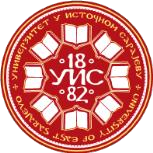 Faculty of LawFaculty of LawFaculty of LawFaculty of LawFaculty of LawFaculty of LawFaculty of LawFaculty of LawFaculty of LawFaculty/academy logo - centerFaculty/academy logo - centerFaculty/academy logo - centerStudy program: LawStudy program: LawStudy program: LawStudy program: LawStudy program: LawStudy program: LawStudy program: LawStudy program: LawStudy program: LawFaculty/academy logo - centerFaculty/academy logo - centerFaculty/academy logo - centerSecond cycle of studySecond cycle of studySecond cycle of studySecond cycle of studyI study yearI study yearI study yearI study yearI study yearFaculty/academy logo - centerFaculty/academy logo - centerFaculty/academy logo - centerFull subject nameFull subject nameFull subject nameEU PRIVATE INTERNATIONAL LAWEU PRIVATE INTERNATIONAL LAWEU PRIVATE INTERNATIONAL LAWEU PRIVATE INTERNATIONAL LAWEU PRIVATE INTERNATIONAL LAWEU PRIVATE INTERNATIONAL LAWEU PRIVATE INTERNATIONAL LAWEU PRIVATE INTERNATIONAL LAWEU PRIVATE INTERNATIONAL LAWEU PRIVATE INTERNATIONAL LAWEU PRIVATE INTERNATIONAL LAWEU PRIVATE INTERNATIONAL LAWDepartmentDepartmentDepartmentDepartment of Civil LawDepartment of Civil LawDepartment of Civil LawDepartment of Civil LawDepartment of Civil LawDepartment of Civil LawDepartment of Civil LawDepartment of Civil LawDepartment of Civil LawDepartment of Civil LawDepartment of Civil LawDepartment of Civil LawCourse codeCourse codeCourse codeCourse codeCourse codeCourse statusCourse statusCourse statusCourse statusSemesterSemesterSemesterECTSECTSECTSPF-2-33PF-2-33PF-2-33PF-2-33PF-2-33ElectiveElectiveElectiveElectiveI (IX) or II (X)I (IX) or II (X)I (IX) or II (X)101010Teacher/sTeacher/sSlavko Đorđević, full professor, PhDSlavko Đorđević, full professor, PhDSlavko Đorđević, full professor, PhDSlavko Đorđević, full professor, PhDSlavko Đorđević, full professor, PhDSlavko Đorđević, full professor, PhDSlavko Đorđević, full professor, PhDSlavko Đorđević, full professor, PhDSlavko Đorđević, full professor, PhDSlavko Đorđević, full professor, PhDSlavko Đorđević, full professor, PhDSlavko Đorđević, full professor, PhDSlavko Đorđević, full professor, PhDAssociateAssociate  Dragana Damjanović, teaching assistant, PhD   Dragana Damjanović, teaching assistant, PhD   Dragana Damjanović, teaching assistant, PhD   Dragana Damjanović, teaching assistant, PhD   Dragana Damjanović, teaching assistant, PhD   Dragana Damjanović, teaching assistant, PhD   Dragana Damjanović, teaching assistant, PhD   Dragana Damjanović, teaching assistant, PhD   Dragana Damjanović, teaching assistant, PhD   Dragana Damjanović, teaching assistant, PhD   Dragana Damjanović, teaching assistant, PhD   Dragana Damjanović, teaching assistant, PhD   Dragana Damjanović, teaching assistant, PhD The number of teaching hours/ teaching workload (per week)The number of teaching hours/ teaching workload (per week)The number of teaching hours/ teaching workload (per week)The number of teaching hours/ teaching workload (per week)The number of teaching hours/ teaching workload (per week)The number of teaching hours/ teaching workload (per week)Individual student workload (in semester hours)Individual student workload (in semester hours)Individual student workload (in semester hours)Individual student workload (in semester hours)Individual student workload (in semester hours)Individual student workload (in semester hours)Individual student workload (in semester hours)Coefficient of studentworkload S o1Coefficient of studentworkload S o1LEEESPSPLLEESPSPSPWith oWith o322200000Total teaching workload (in hours, per semester)Total teaching workload (in hours, per semester)Total teaching workload (in hours, per semester)Total teaching workload (in hours, per semester)Total teaching workload (in hours, per semester)Total teaching workload (in hours, per semester)Total teaching workload (in hours, per semester)Total student workload (in hours, per semester)Total student workload (in hours, per semester)Total student workload (in hours, per semester)Total student workload (in hours, per semester)Total student workload (in hours, per semester)Total student workload (in hours, per semester)Total student workload (in hours, per semester)Total student workload (in hours, per semester)Total subject workload (teaching+student): semester hoursTotal subject workload (teaching+student): semester hoursTotal subject workload (teaching+student): semester hoursTotal subject workload (teaching+student): semester hoursTotal subject workload (teaching+student): semester hoursTotal subject workload (teaching+student): semester hoursTotal subject workload (teaching+student): semester hoursTotal subject workload (teaching+student): semester hoursTotal subject workload (teaching+student): semester hoursTotal subject workload (teaching+student): semester hoursTotal subject workload (teaching+student): semester hoursTotal subject workload (teaching+student): semester hoursTotal subject workload (teaching+student): semester hoursTotal subject workload (teaching+student): semester hoursTotal subject workload (teaching+student): semester hoursLearningoutcomesLearningoutcomesBy mastering this subject, the student will be able to : 1. Understand and determine the place of EU Private international law in the community law system;2. Determine the field of application of community law with regard to EU citizens and citizens of third countries;3. Determine the content of those issues of the RS and BiH with community law that need to be harmonized on the way to full membership in the EU.By mastering this subject, the student will be able to : 1. Understand and determine the place of EU Private international law in the community law system;2. Determine the field of application of community law with regard to EU citizens and citizens of third countries;3. Determine the content of those issues of the RS and BiH with community law that need to be harmonized on the way to full membership in the EU.By mastering this subject, the student will be able to : 1. Understand and determine the place of EU Private international law in the community law system;2. Determine the field of application of community law with regard to EU citizens and citizens of third countries;3. Determine the content of those issues of the RS and BiH with community law that need to be harmonized on the way to full membership in the EU.By mastering this subject, the student will be able to : 1. Understand and determine the place of EU Private international law in the community law system;2. Determine the field of application of community law with regard to EU citizens and citizens of third countries;3. Determine the content of those issues of the RS and BiH with community law that need to be harmonized on the way to full membership in the EU.By mastering this subject, the student will be able to : 1. Understand and determine the place of EU Private international law in the community law system;2. Determine the field of application of community law with regard to EU citizens and citizens of third countries;3. Determine the content of those issues of the RS and BiH with community law that need to be harmonized on the way to full membership in the EU.By mastering this subject, the student will be able to : 1. Understand and determine the place of EU Private international law in the community law system;2. Determine the field of application of community law with regard to EU citizens and citizens of third countries;3. Determine the content of those issues of the RS and BiH with community law that need to be harmonized on the way to full membership in the EU.By mastering this subject, the student will be able to : 1. Understand and determine the place of EU Private international law in the community law system;2. Determine the field of application of community law with regard to EU citizens and citizens of third countries;3. Determine the content of those issues of the RS and BiH with community law that need to be harmonized on the way to full membership in the EU.By mastering this subject, the student will be able to : 1. Understand and determine the place of EU Private international law in the community law system;2. Determine the field of application of community law with regard to EU citizens and citizens of third countries;3. Determine the content of those issues of the RS and BiH with community law that need to be harmonized on the way to full membership in the EU.By mastering this subject, the student will be able to : 1. Understand and determine the place of EU Private international law in the community law system;2. Determine the field of application of community law with regard to EU citizens and citizens of third countries;3. Determine the content of those issues of the RS and BiH with community law that need to be harmonized on the way to full membership in the EU.By mastering this subject, the student will be able to : 1. Understand and determine the place of EU Private international law in the community law system;2. Determine the field of application of community law with regard to EU citizens and citizens of third countries;3. Determine the content of those issues of the RS and BiH with community law that need to be harmonized on the way to full membership in the EU.By mastering this subject, the student will be able to : 1. Understand and determine the place of EU Private international law in the community law system;2. Determine the field of application of community law with regard to EU citizens and citizens of third countries;3. Determine the content of those issues of the RS and BiH with community law that need to be harmonized on the way to full membership in the EU.By mastering this subject, the student will be able to : 1. Understand and determine the place of EU Private international law in the community law system;2. Determine the field of application of community law with regard to EU citizens and citizens of third countries;3. Determine the content of those issues of the RS and BiH with community law that need to be harmonized on the way to full membership in the EU.By mastering this subject, the student will be able to : 1. Understand and determine the place of EU Private international law in the community law system;2. Determine the field of application of community law with regard to EU citizens and citizens of third countries;3. Determine the content of those issues of the RS and BiH with community law that need to be harmonized on the way to full membership in the EU.PreconditionsPreconditions No preconditions. No preconditions. No preconditions. No preconditions. No preconditions. No preconditions. No preconditions. No preconditions. No preconditions. No preconditions. No preconditions. No preconditions. No preconditions.Teaching methodsTeaching methodsLectures, exercises, individual consultations, presentation of seminar papers, debates, discussion groups, analysis of judicial practice of the European Court of Justice.Lectures, exercises, individual consultations, presentation of seminar papers, debates, discussion groups, analysis of judicial practice of the European Court of Justice.Lectures, exercises, individual consultations, presentation of seminar papers, debates, discussion groups, analysis of judicial practice of the European Court of Justice.Lectures, exercises, individual consultations, presentation of seminar papers, debates, discussion groups, analysis of judicial practice of the European Court of Justice.Lectures, exercises, individual consultations, presentation of seminar papers, debates, discussion groups, analysis of judicial practice of the European Court of Justice.Lectures, exercises, individual consultations, presentation of seminar papers, debates, discussion groups, analysis of judicial practice of the European Court of Justice.Lectures, exercises, individual consultations, presentation of seminar papers, debates, discussion groups, analysis of judicial practice of the European Court of Justice.Lectures, exercises, individual consultations, presentation of seminar papers, debates, discussion groups, analysis of judicial practice of the European Court of Justice.Lectures, exercises, individual consultations, presentation of seminar papers, debates, discussion groups, analysis of judicial practice of the European Court of Justice.Lectures, exercises, individual consultations, presentation of seminar papers, debates, discussion groups, analysis of judicial practice of the European Court of Justice.Lectures, exercises, individual consultations, presentation of seminar papers, debates, discussion groups, analysis of judicial practice of the European Court of Justice.Lectures, exercises, individual consultations, presentation of seminar papers, debates, discussion groups, analysis of judicial practice of the European Court of Justice.Lectures, exercises, individual consultations, presentation of seminar papers, debates, discussion groups, analysis of judicial practice of the European Court of Justice.Course content byweekCourse content byweekThe concept of Private international law of the European Union;Development of EU Private international law and its principles;Institutions and specificity - intra-community and extra-community element;Acquis communautaire of EU Private international law; Peculiarities of judicial jurisdiction, recognition and enforcement of foreign decisions in civil and commercial matters, matrimonial matters and matters of parental responsibility;The service of judicial and extrajudicial documents in civil and commercial matters;Taking evidence in civil and commercial matters;Midterm Exam;Regulation on insolvency proceedings;The law applicable to contractual obligations (Rome I);The law applicable to non-contractual obligations (Rome II);The law applicable to divorce and legal separation (Rome III);The law applicable to inheritance;Student Presentations;Preparation for Final Exam.The concept of Private international law of the European Union;Development of EU Private international law and its principles;Institutions and specificity - intra-community and extra-community element;Acquis communautaire of EU Private international law; Peculiarities of judicial jurisdiction, recognition and enforcement of foreign decisions in civil and commercial matters, matrimonial matters and matters of parental responsibility;The service of judicial and extrajudicial documents in civil and commercial matters;Taking evidence in civil and commercial matters;Midterm Exam;Regulation on insolvency proceedings;The law applicable to contractual obligations (Rome I);The law applicable to non-contractual obligations (Rome II);The law applicable to divorce and legal separation (Rome III);The law applicable to inheritance;Student Presentations;Preparation for Final Exam.The concept of Private international law of the European Union;Development of EU Private international law and its principles;Institutions and specificity - intra-community and extra-community element;Acquis communautaire of EU Private international law; Peculiarities of judicial jurisdiction, recognition and enforcement of foreign decisions in civil and commercial matters, matrimonial matters and matters of parental responsibility;The service of judicial and extrajudicial documents in civil and commercial matters;Taking evidence in civil and commercial matters;Midterm Exam;Regulation on insolvency proceedings;The law applicable to contractual obligations (Rome I);The law applicable to non-contractual obligations (Rome II);The law applicable to divorce and legal separation (Rome III);The law applicable to inheritance;Student Presentations;Preparation for Final Exam.The concept of Private international law of the European Union;Development of EU Private international law and its principles;Institutions and specificity - intra-community and extra-community element;Acquis communautaire of EU Private international law; Peculiarities of judicial jurisdiction, recognition and enforcement of foreign decisions in civil and commercial matters, matrimonial matters and matters of parental responsibility;The service of judicial and extrajudicial documents in civil and commercial matters;Taking evidence in civil and commercial matters;Midterm Exam;Regulation on insolvency proceedings;The law applicable to contractual obligations (Rome I);The law applicable to non-contractual obligations (Rome II);The law applicable to divorce and legal separation (Rome III);The law applicable to inheritance;Student Presentations;Preparation for Final Exam.The concept of Private international law of the European Union;Development of EU Private international law and its principles;Institutions and specificity - intra-community and extra-community element;Acquis communautaire of EU Private international law; Peculiarities of judicial jurisdiction, recognition and enforcement of foreign decisions in civil and commercial matters, matrimonial matters and matters of parental responsibility;The service of judicial and extrajudicial documents in civil and commercial matters;Taking evidence in civil and commercial matters;Midterm Exam;Regulation on insolvency proceedings;The law applicable to contractual obligations (Rome I);The law applicable to non-contractual obligations (Rome II);The law applicable to divorce and legal separation (Rome III);The law applicable to inheritance;Student Presentations;Preparation for Final Exam.The concept of Private international law of the European Union;Development of EU Private international law and its principles;Institutions and specificity - intra-community and extra-community element;Acquis communautaire of EU Private international law; Peculiarities of judicial jurisdiction, recognition and enforcement of foreign decisions in civil and commercial matters, matrimonial matters and matters of parental responsibility;The service of judicial and extrajudicial documents in civil and commercial matters;Taking evidence in civil and commercial matters;Midterm Exam;Regulation on insolvency proceedings;The law applicable to contractual obligations (Rome I);The law applicable to non-contractual obligations (Rome II);The law applicable to divorce and legal separation (Rome III);The law applicable to inheritance;Student Presentations;Preparation for Final Exam.The concept of Private international law of the European Union;Development of EU Private international law and its principles;Institutions and specificity - intra-community and extra-community element;Acquis communautaire of EU Private international law; Peculiarities of judicial jurisdiction, recognition and enforcement of foreign decisions in civil and commercial matters, matrimonial matters and matters of parental responsibility;The service of judicial and extrajudicial documents in civil and commercial matters;Taking evidence in civil and commercial matters;Midterm Exam;Regulation on insolvency proceedings;The law applicable to contractual obligations (Rome I);The law applicable to non-contractual obligations (Rome II);The law applicable to divorce and legal separation (Rome III);The law applicable to inheritance;Student Presentations;Preparation for Final Exam.The concept of Private international law of the European Union;Development of EU Private international law and its principles;Institutions and specificity - intra-community and extra-community element;Acquis communautaire of EU Private international law; Peculiarities of judicial jurisdiction, recognition and enforcement of foreign decisions in civil and commercial matters, matrimonial matters and matters of parental responsibility;The service of judicial and extrajudicial documents in civil and commercial matters;Taking evidence in civil and commercial matters;Midterm Exam;Regulation on insolvency proceedings;The law applicable to contractual obligations (Rome I);The law applicable to non-contractual obligations (Rome II);The law applicable to divorce and legal separation (Rome III);The law applicable to inheritance;Student Presentations;Preparation for Final Exam.The concept of Private international law of the European Union;Development of EU Private international law and its principles;Institutions and specificity - intra-community and extra-community element;Acquis communautaire of EU Private international law; Peculiarities of judicial jurisdiction, recognition and enforcement of foreign decisions in civil and commercial matters, matrimonial matters and matters of parental responsibility;The service of judicial and extrajudicial documents in civil and commercial matters;Taking evidence in civil and commercial matters;Midterm Exam;Regulation on insolvency proceedings;The law applicable to contractual obligations (Rome I);The law applicable to non-contractual obligations (Rome II);The law applicable to divorce and legal separation (Rome III);The law applicable to inheritance;Student Presentations;Preparation for Final Exam.The concept of Private international law of the European Union;Development of EU Private international law and its principles;Institutions and specificity - intra-community and extra-community element;Acquis communautaire of EU Private international law; Peculiarities of judicial jurisdiction, recognition and enforcement of foreign decisions in civil and commercial matters, matrimonial matters and matters of parental responsibility;The service of judicial and extrajudicial documents in civil and commercial matters;Taking evidence in civil and commercial matters;Midterm Exam;Regulation on insolvency proceedings;The law applicable to contractual obligations (Rome I);The law applicable to non-contractual obligations (Rome II);The law applicable to divorce and legal separation (Rome III);The law applicable to inheritance;Student Presentations;Preparation for Final Exam.The concept of Private international law of the European Union;Development of EU Private international law and its principles;Institutions and specificity - intra-community and extra-community element;Acquis communautaire of EU Private international law; Peculiarities of judicial jurisdiction, recognition and enforcement of foreign decisions in civil and commercial matters, matrimonial matters and matters of parental responsibility;The service of judicial and extrajudicial documents in civil and commercial matters;Taking evidence in civil and commercial matters;Midterm Exam;Regulation on insolvency proceedings;The law applicable to contractual obligations (Rome I);The law applicable to non-contractual obligations (Rome II);The law applicable to divorce and legal separation (Rome III);The law applicable to inheritance;Student Presentations;Preparation for Final Exam.The concept of Private international law of the European Union;Development of EU Private international law and its principles;Institutions and specificity - intra-community and extra-community element;Acquis communautaire of EU Private international law; Peculiarities of judicial jurisdiction, recognition and enforcement of foreign decisions in civil and commercial matters, matrimonial matters and matters of parental responsibility;The service of judicial and extrajudicial documents in civil and commercial matters;Taking evidence in civil and commercial matters;Midterm Exam;Regulation on insolvency proceedings;The law applicable to contractual obligations (Rome I);The law applicable to non-contractual obligations (Rome II);The law applicable to divorce and legal separation (Rome III);The law applicable to inheritance;Student Presentations;Preparation for Final Exam.The concept of Private international law of the European Union;Development of EU Private international law and its principles;Institutions and specificity - intra-community and extra-community element;Acquis communautaire of EU Private international law; Peculiarities of judicial jurisdiction, recognition and enforcement of foreign decisions in civil and commercial matters, matrimonial matters and matters of parental responsibility;The service of judicial and extrajudicial documents in civil and commercial matters;Taking evidence in civil and commercial matters;Midterm Exam;Regulation on insolvency proceedings;The law applicable to contractual obligations (Rome I);The law applicable to non-contractual obligations (Rome II);The law applicable to divorce and legal separation (Rome III);The law applicable to inheritance;Student Presentations;Preparation for Final Exam.Compulsory literatureCompulsory literatureCompulsory literatureCompulsory literatureCompulsory literatureCompulsory literatureCompulsory literatureCompulsory literatureCompulsory literatureCompulsory literatureCompulsory literatureCompulsory literatureCompulsory literatureCompulsory literatureCompulsory literatureAuthor/sAuthor/sAuthor/sAuthor/sPublication title, publisherPublication title, publisherPublication title, publisherPublication title, publisherPublication title, publisherPublication title, publisherPublication title, publisherYearYearPages (From-To)Pages (From-To)Pertegás Sender, Marta, and Michael Bogdan.Pertegás Sender, Marta, and Michael Bogdan.Pertegás Sender, Marta, and Michael Bogdan.Pertegás Sender, Marta, and Michael Bogdan.Concise Introduction to EU Private International Law, fourt edition, Europa Law PublishingConcise Introduction to EU Private International Law, fourt edition, Europa Law PublishingConcise Introduction to EU Private International Law, fourt edition, Europa Law PublishingConcise Introduction to EU Private International Law, fourt edition, Europa Law PublishingConcise Introduction to EU Private International Law, fourt edition, Europa Law PublishingConcise Introduction to EU Private International Law, fourt edition, Europa Law PublishingConcise Introduction to EU Private International Law, fourt edition, Europa Law Publishing201920191–246.1–246...........................................................................................................................................................................................................................................................................................................................................................................................Additional literatureAdditional literatureAdditional literatureAdditional literatureAdditional literatureAdditional literatureAdditional literatureAdditional literatureAdditional literatureAdditional literatureAdditional literatureAdditional literatureAdditional literatureAdditional literatureAdditional literatureAuthor/sAuthor/sAuthor/sAuthor/sPublication title, publisherPublication title, publisherPublication title, publisherPublication title, publisherPublication title, publisherPublication title, publisherPublication title, publisherYearYearPages (From-To)Pages (From-To)Student responsibilities, types of student assessment and gradingStudent responsibilities, types of student assessment and gradingGrading policyGrading policyGrading policyGrading policyGrading policyGrading policyGrading policyGrading policyGrading policyGrading policyPointsPointsPercentageStudent responsibilities, types of student assessment and gradingStudent responsibilities, types of student assessment and gradingPre-exam obligationsPre-exam obligationsPre-exam obligationsPre-exam obligationsPre-exam obligationsPre-exam obligationsPre-exam obligationsPre-exam obligationsPre-exam obligationsPre-exam obligationsPre-exam obligationsPre-exam obligationsPre-exam obligationsStudent responsibilities, types of student assessment and gradingStudent responsibilities, types of student assessment and gradingStudent responsibilities, types of student assessment and gradingStudent responsibilities, types of student assessment and gradingStudent responsibilities, types of student assessment and gradingStudent responsibilities, types of student assessment and gradingStudent responsibilities, types of student assessment and gradingStudent responsibilities, types of student assessment and gradingStudent responsibilities, types of student assessment and gradingStudent responsibilities, types of student assessment and gradingStudent responsibilities, types of student assessment and gradingStudent responsibilities, types of student assessment and gradingStudent responsibilities, types of student assessment and gradingStudent responsibilities, types of student assessment and gradingStudent responsibilities, types of student assessment and gradingStudent responsibilities, types of student assessment and gradingStudent responsibilities, types of student assessment and gradingStudent responsibilities, types of student assessment and gradingIN TOTALIN TOTALIN TOTALIN TOTALIN TOTALIN TOTALIN TOTALIN TOTALIN TOTALIN TOTAL100100100%Website _Website _Date ofcertificationDate ofcertification(enter the last date of adoption of this syllabus at the Council session)(enter the last date of adoption of this syllabus at the Council session)(enter the last date of adoption of this syllabus at the Council session)(enter the last date of adoption of this syllabus at the Council session)(enter the last date of adoption of this syllabus at the Council session)(enter the last date of adoption of this syllabus at the Council session)(enter the last date of adoption of this syllabus at the Council session)(enter the last date of adoption of this syllabus at the Council session)(enter the last date of adoption of this syllabus at the Council session)(enter the last date of adoption of this syllabus at the Council session)(enter the last date of adoption of this syllabus at the Council session)(enter the last date of adoption of this syllabus at the Council session)(enter the last date of adoption of this syllabus at the Council session)